Pins & NeedlesScan n’ Cut Instructor:  Wendi Owens	Location: Middleburg Heights	Phone Number: 440-243-6400Project:	Rhinestone Notions Pouch  Supply List: Scan n’ Cut machine, power cord and all accessories USB flash drive (this is a must)Standard cutting mat Rhinestone Brush if you have one (this was included with the Disney XD machine)Rhinestone starter kit if you already have one (this is optional for class)Shallow flat container (if possible) This class will have a kit fee of $12.00 payable to the instructor day of classKit includes: Black pencil pouch, rhinestones, rhinestone flock, transfer material and template cardboard and rhinestone design(s)Before Class:No Prep before Class Class will start and end promptly—please be set up and ready to begin class on time.Your payment is your commitment to your class and to the instructor. The class may be postponed or refund issued IF a minimum enrollment is not met. You must give a 3-day notice to transfer the fee to another class. Student must have basic knowledge of their own sewing machine, including how to operate and thread your own machine. Please note: Neither your instructor or Pins & Needles can be responsible for forgotten supplies and/or equipment. Please be sure to have all of your supplies properly labeled. 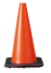 